OverviewProfessional ExperienceAssisting the Investment Counselling Managing Director (Middle East & Saudi Arabia) along with his team in Dubai. Also Assisting a Team of Bankers.Complex diary management and organization of: internal and external meetings, including client meetings; senior management functions; and video/conferences calls.Regularly assist visiting international executives with scheduling, administration and on-the-ground logistics. Screening calls/correspondence/emails, responding where appropriate. Coordinating with UK team for lining up interviews for UK, UAE & Middle East.Arranging regular global and complex travel itineraries – flights, hotels, cars etc. Completion of expense claims and invoice payments. Preparing documentation for meetings and conference calls. Visa Management: Responsible for Applying/managing/Follow-up all needed travel Visa for visiting staffs. •    Also serving as a Sales coordinator by generating report, preparing PPT / Decks etc.Sole responsible for managing entire recruitments life cycle and Talent acquisition for Western line Venues & branches through Vendors, Portals & reference management.Facilitate compensation negotiations, final offers & joiningJoining and Induction: Design a structured Induction program for all new joiners and responsible for their orientation and induction. Attendance MIS report & Presentation Motivation & Retention - Consulting & handling employee grievances & motivating the employees. Involved in employee engagement programme. PMS also being a part of the profile.Exit interviews: tracking and conveying feedback received during exit interviews for instituting systems to improve employee morale and motivation. Senior Executive - HR, Cox and Kings Ltd. (Mumbai, India)	11/2010 – 05/2012Responsible for managing & budgeting entire recruitments life cycle and Talent acquisition across PAN India   for Franchise Department at all levels.Sourcing candidates through head hunting/mapping, references/networking, existing database and job portals. Conducting Preliminary Interviews and Screening of Candidates. Facilitate compensation negotiations, final offers & joining. Responsible for carrying back-end operations like preparing job descriptions, interview schedules, compensations details, offer letters,  Vendor management MIS report & Presentation for recruitment.Senior Executive – HR & Admin, Capricorn Logistics Pvt. Ltd. (Mumbai, India)	07/2008 – 09/2010Responsible for managing entire recruitments life cycle and Talent acquisition across PAN India for all levels.Set-up Staffing Department in a start-up environment, supervised 6 human resources representatives and 3 Trainees. Servicing search and recruitment assignments with several BU's Sourcing candidates through head hunting/mapping, references/networking, existing database and job portals. Conducting Preliminary Interviews and Screening of Candidates Facilitate compensation negotiations, final offers & joining Responsible for following pre-defined norms for resourcing - cycle time, placement cost, selection ratio, joining ratio etc. Handling Joining formalities followed by induction program Educating employees on new policy and procedures of the organization. Handling Employee grievances, Employees Relation, Employee engagement. Preparing monthly payroll via software’s like PeopleSoft & Paysmart for all staff which started with around 700 employees and subsequently grown to present strength of 1000 employees. Support on Financial Policies related to payroll.Officer – FMG, Kotak Mahindra Life Insurance(Mumbai, India)			            07/2006 – 06/2008•     Recruitment co-ordination role•     All joining & post joining formalities (complete responsibility). •     Looking after administration of the entire branch by providing support on - workstation, email, computer, visiting cards, etc. •     Employee exit - Clearance forms.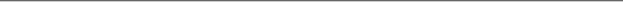 Education	           2006 - 2007		           2010 – 2011InterestsTrekking, Reading mystery novels, staying update with latest news.References & supporting documentation available upon requestDate of Birth3rd April1984Marital Status           SingleNationalityIndianLanguages Known     English, Hindi, Marathi & KonkaniVisa StatusVisit visa 